West Tennessee Area Service Committee Minutes (10/22/23)Area Positions Terms and Election DatesOpened 2:00 with Serenity Prayer.Service Prayer: Mike12 Traditions: Laura12 Concepts: LoriPurpose of ASC: Tammy  Quorum establishedPrior months minutes approved. EXECUTIVE COMMITTEE:ChairIn attendance, no report. ILS Suzanne C. SecretaryIn attendance no report. ILS Penny K. Treasurer:We had a beginning balance of $8316.25 we have an ending balance in the book fund of $ 4859.66 and our literature order from last month that will be paid of $1517.27 that number is a lot higher than expected because step working guides were back ordered for several month plus I’m pretty sure we were overcharged for shipping so once I call them Monday they may adjust that total. We have in literature sales $786.41 we had $153.66 area donations and $115.06 in PayPal donations. We have a tentative lit order for this month $ 1280.49 h&I filled a lit order of $180.07 We have available cash if $ 142.62 and the na in may committee subsidy still has $68.02. I changed the allocations to reflect the shipping on the subsidy books. Also I started the accruing set aside for the newsletter position this month since we have a chair of that position now. It accrues at $8.33 per month for printed newsletter. However if we move forward with a digital only newsletter like before we can always adjust that later. ILS, Kathryn SUBCOMMITTEE REPORTSActivitiesOPENRCMVerbal report given. See attachments for report. ILS Rick Archive  Committee – OPENLiterature-Hello Family, The literature order total for this month is $1,517.27. Also the step working guides are now back in stock and available if you need to order any today. ILS Ashley D.Hospitals & Institutions:There were 9 members present, two of which were new to H&I. Reports from panel leaders are all trending in a positive direction. We bounced around new ideas to attract members to engage in. A common theme has been for sponsors to encourage their sponsees to get involved. We need help. Paula R in particular needs a female for the last Thursday of November which would be the 30th. All is well. A proposal was also brought up about groups adopting a specific facility. I was going to make a motion to implement this. ILS, Ricky V.  NA in MayGreetings Area, The fundraiser held at No Matter What Anniversary went off so well. We covered expenses and enough to cover the next fundraiser, Game Night. This is scheduled to be held on Dec, 2nd 2023 @ Spiritual Awakenings. Flyers are to come. We still need support with the Subcommittee. We still need artwork for T Shirts, a treasurer, and some addict to take on next year. ILS, Juan S. OCT 29th SUBCOMMITTEE MEETING 10/29 @ 4pm Zoom Info: 901-846-1836 PW: GHODDEC 2nd GAME NIGHT @ SPIRITUAL AWAKENINGS Outreach:OPENPublic Relations: OPENOLD  BUSINESSMotion 1: Maker: Spiritual Awakenings Seconded by: Positive AwarenessMotion: To nominate Adeel S. for Newsletter ChairIntent: To fill a position. Willingness Statement: I have been clean for 5 years. I am excited to be of service and believe this will be a good opportunity and my sponsor agrees. I am tech savvy and can be very creative. I hope to be able to inform and entertain the Memphis community. I have not stolen from NA ever. Adeel S.YES: 14NO: 0ABSTAIN: 2Motion passed. GROUP REPORTS  -Clarity
Not in attendance.Clean AirHello Family,Everything is going well. We have an average attendance of 15-25 addicts on a regular basis.There are no birthdays in November. No literature order and no donation to Area this month.ILS, Leigh Ann           Cordova Hope:	 Everything is going well. 3 to 6 people per meeting. We have no Lit Order and an Area                               Donation of $25 for a total of $25. ILS, Mark K Get Honest or Die
	Not in attendanceGIFT
 Greetings from Gift. We are still struggling in attendance and to keep our doors open. We are averaging 3 in attendance. We are a book study meeting that meets in Covington every TUE @ 7 pm. We have no funds for donations or literature.        ILS,        Pamela R.         901-319-0286Harmony
Not in attendance High On LifeGreetings from HOL. We still meet on Monday and Thursday nights at 8:30. This month 47 addicts came through the door including one visitor. Coming up this month we have two celebrations, the first is a combination as a group we will be celebrating our eighth anniversary on Nov. 13th as well as Daniel R will officially celebrate his first year clean. We will start at 7:30 that night with a potluck followed by the meeting. We would love for you to come and if possible bring something for the dinner. Later in the month Carol D will celebrate the details are still TBD. Stay tuned and more will be revealed. There is no lit order or donation to the area.ILSDavid THope Dealers
Hello family, greeting from Hope Dealers. Our meeting averages between 8-20 people on average and a treatment center has been visiting. We have no literature order and no area donation. On 11/27/23 we have Marcus M. with 17 years. ILS, Laura SLunch Bunch
Greetings from the lunch bunch coming to you live from Binghamton.  We continue to carry the message 7 days a week as a literature based meeting.  Last month our attendance was anywhere from 4 to 30. We had 8 newcomers and 2 new homegroup members.  Christian  came to us from Venezuela and Tonka blew in from nutbush. Our speaker jam on 9/30  was well attended by 30 addicts. The take away  from that was that in the future questions will be submitted in writing so they can be screened before the Q&A. This will help avoid questions that are geared toward stirring up controversy  strictly for the shock value..  Events this month.  11/4 Doug M has 16 years.. 11/11 Kevin S 11 years..  also 11/11 Regina R celebrates her first year.. 11/25 John Z 1 year.  11/18 Dustin S 1 year.  Our literature order is $352.30.  Area donation $44.79.  Total 397.00.  ILS Paula J...No Matter What
No MatterWhat had a successful birthday Jam on October 7th. We had a turnout of 45+ people. I would like to thank those people who came that are here today. We still have meetings on Tuesday, Friday, Saturday, & Sunday from 7pm-8pm. We also have noon meetings from 12-1pm on weekdays (Mon-Fri). That is all that needs to be addressed. Book study is on Sunday. We have experienced a drop in attendance at our meetings. We appreciate any help offered in our meetings. We have an average attendance of 3-5 people per meeting. Lit order of $55 and an area donation of $25 for a total of $80. ILS, Amanda J. HopeNworks
Not in attendance. Positive Awareness
Report verbally given however none was emailed or given to the Secretary on paper.Primary Purpose
Im Thomas R. addict. We have an average attendance of 10-12 people with 0 newcomers. We continue to meet on Sundays from 7-8pm. We have a $55 Literature order and no area donation for a total of $55. ILS, Thomas RSpiritual Awakenings
Meetings are going great. Continuing to carry a strong message. Averaging around 8-10 addicts a week. Usually around 3-4 newcomers a month. Two Birthdays next month 11/17 Ross N with 18 years and 11/24 Paul B with 14 years. No Literature or donation. ILS, Josh W. Something DifferentHey family all is well at Something Different! We have added 1 new Homegroup member this month whoo hooo and thanks to MRC women and men’s they have alternated visiting us giving us an average of 15 people! It’s been so refreshing to see the disease is still alive!!! And has made what we do by keeping our doors open so WORTH IT!! We have no literature order this month and no area donationIn loving serviceAmanda HThursday Nighters
All is well at Thursday niters, This Thursday Jennifer B will celebrate 29 years and we have a $21 area donation.Keep it Green
Keep It Green continues to meet Friday nights. Attendance has been a little lower this past month. We have no Lit Order and an Area Donation of $30 for a total of $30. ILS, Jared Unity
We are doing well. We are still averaging 20-25 addicts every week. We still have a rotating format. Baby Love comes weekly and Lakeside comes twice a month. On 10/24 Jay D. is celebrating one year clean.  We have a Lit Order of $72.4 and an Area donation of $7.46 for a total of $80.00. ILS, Jay D.  You+me=we
We have 23 in attendance with 1 newcomer. Advise we are no longer a hybrid meeting.On 11/24 we have Rick A with 13 years clean. We have a Lit order of $50 and no area donation for a total of $50. ILS, Tammy S.  Welcome HomeAverage attendance: 13- Stepping Stones. 10- St. Tims Scheduele: Open: Monday 7pm St. TimsClosed: Tuesday 5:30pm Stepping Stones Lit Study Night Open: Wednesday 6pm St. TimsClosed: Thursday 5:30 pm Stepping StonesOpen: Sunday 2:30pm Stepping Stones On 11/19 we have Emily L speaking for multiple birthdays. Jordan A with 1 year, Rachel V. with 1 year, Taylor W with 3 years, and Nikki M with 4 years. We have a Lit order of $16.50 and an area donation of $45 for a total of $61.50. ILS, JoelleBack II Basics 
Not in Attendance.     
OPEN FORUM We still do have quorum. THE OPEN POSITIONS ARE AS LISTED CURRENTLY:ARCHIVES ACTIVITIES OUTREACHPUBLIC RELATIONS**This includes positions that may currently have people in them. This is because their term is now up and they need to re-express their willingness to re run for these positions if they want to continue.** Pam R: We are seeing an issue of people of the opposite sex picking up people for service committees. Does a guideline need to be made in writing for this? Kathryn: We cannot dictate every move people make. Suzanne C:  We may need it in H&I guidelines. Kathryn: Are we following any of the H&I guidelines? Panel leader are working for these treatment centers they go into? Lucy: Its in the world guidelines that panel leaders do not provide transportation to meetings. Or Policies and Procedures guidelines are up to date. Carl: An ad hoc committee needs to be created to review all doings of H&I.Juan: If H&I was following guidelines then they would not be receiving calls for rides, as we are not supposed to be giving out our phone numbers.  Suzanne: Guidelines need to be fixed to address this issue of giving rides to newcomers in treatment centers of the opposite sex. Carl: We need to be realistic about the issue. Let treatment centers make their own rules about what their residents/people can do/leave with. Suzanne: Are we gonna do something about people of the opposite sex picking up people to do H&I. Kathryn: An AD HOC committee needs to be created to review guidelines and practices of H&I. Kathryn: Didn't we vote to not give away literature (books)?Ricky: We voted on still getting books for $5 not taking the books in treatment centers. Motions to be made. **People are approaching groups and our Lit Chair to order books and stuff for H&I and treatment centers. Be aware of ordering for outer sources and not keeping reduced price Liteature for your homegroups**Are there Basic texts going to treatment centers? **Guidelines state the chair appoints an AD HOC committee****Suzanne appoints Carl for the AD HOC committee**NEW BUSINESSMotion 1: Maker: H&ISeconded by: Unity Motion: Getting groups to adopt/ sponsor a facility. Intent: none listedMotion 2Maker: Thursday Nighters Seconded By: Primary PurposeMotion: To create an AD HOC committee to review H&I guidelines. Intent: To clarify H&I standards and practices. Motion out of order because Area Chair can appoint a chair for an AD HOC committee it doesnt not need to be voted onMotion 3Maker: Thursday Nighters Seconded By: Primary Purpose Motion: For H&I Subcommittee to no longer give away full books at H&I meetings. H & I only distribute pamphlets, white booklets, and meeting schedules to attendees. Intent: Clarification**Motion tabled for further discussion**Closing Treasurer's report….VerbalMotion to close… yes **SEE QR CODE BELOW FOR DONATIONS TO AREA**Next WTASC meeting is November 19th , 2023In person at Hope Church or on ZoomMeeting ID: 960 6484 5034Passcode: 121212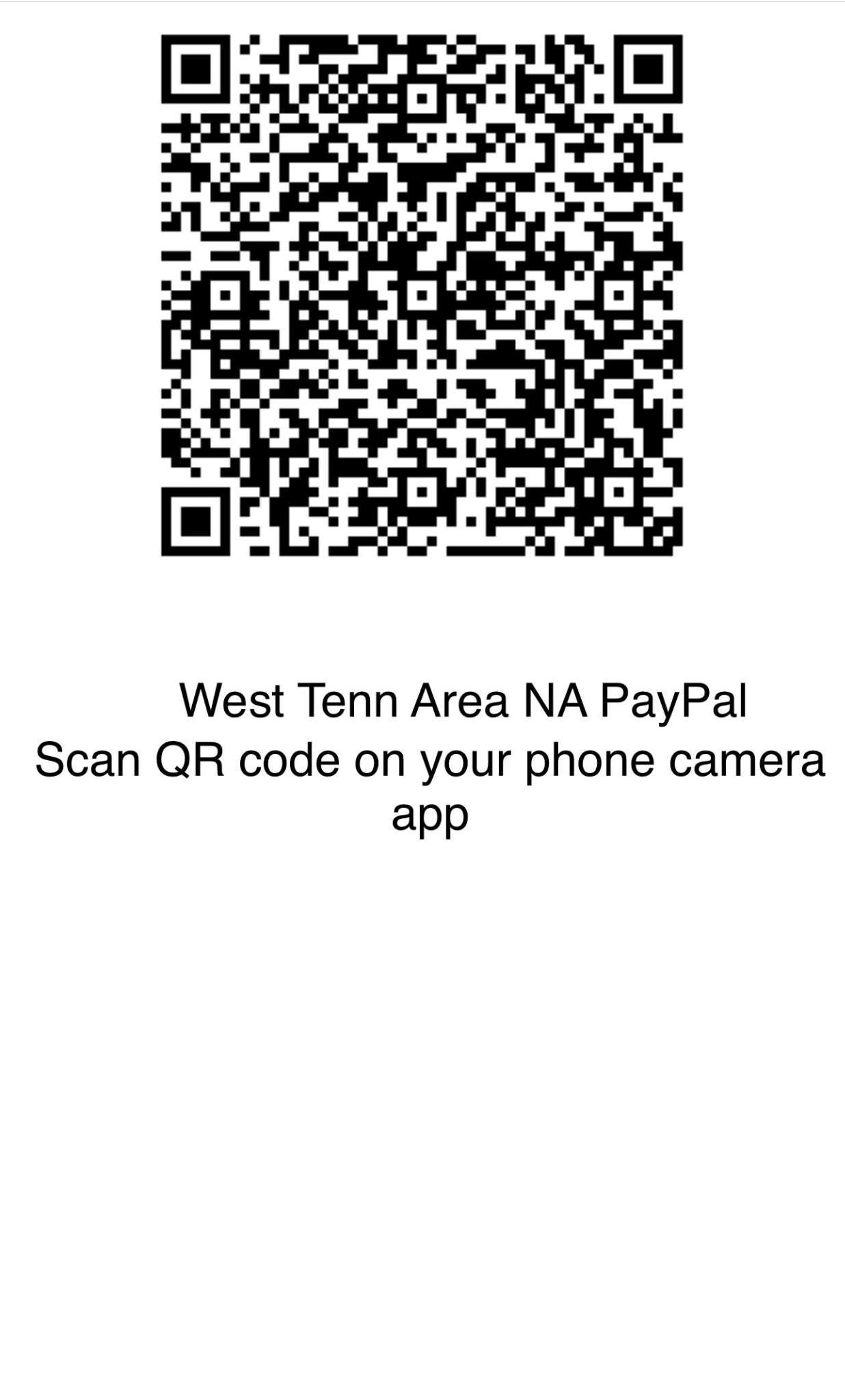 Title/Sub/GroupNamePhone NumberEmail08/27/2309/27/2310/22/23ChairpersonSuzanne Csuzannechambliss@gmail.comXXXVice ChairpersonGillVACXXSecretaryPenny K 745-1020pennybrucker@gmail.comXXXAlternate SecretaryPaula J.VACXOTreasurerKathryn L.644-8751kathryngarland1@gmail.comXX            XAlternate TreasurerChris R.VACXXRegional Committee MemberRick A857-7076clickforit22663@yahoo.comXXXRegional Committee Member AlternateTammy Sabr4u@gmail.comXXXSubcommitteesActivitiesOPENVACVACVACArchivesOPENOVAC        VACHospitals and InstitutionsRicky V.scoobydoo.rv@gmail.comXXXLiteratureAshleyXXXNA in MayJuan S. juan2c1@gmail.comXXXNewsletterOPENAdeelVACVACXOutreachOPENXXOPolicy and ProceduresLucy O.VACXXPublic RelationsOPENXXOPENVoting GroupsClean A.I.R.Leigh Ann628-6145leighann1957@gmail.comXXXHigh On LifeDavid T.505-9076heavyt2k12@gmail.comXXXHope DealersLaura618-7940lssummers70@gmail.comXXXHopeNWorksChris RJc_russotto@msn.comOXOKeep It GreenJared828-4926jarhead2936@gmail.comXXXLunch BunchDoug/Paula530-9046Jacquezpaula@gmail.comXXXPositive AwarenessDave M.848-3283dave.mcdowell1966@gmail.comXXXPrimary PurposeCortez J.XXXSomething DifferentAmanda H. 288-9987amanda.kremers@yahoo.comXXXThursday NightersKathryn G.644-8751kathryngarland1@gmail.comXXXUnity GroupDarin315-7181darinmadison53@gmail.comXXXYou + Me = WeTammyabr4u@gmail.comXXXCordova HopeRex Rrexragland827@gmail.comOOXWelcome HomeJustin/Joellejcubb7@gmail.comXXXNo Matter What Drew Rdru2tru@gmail.comXXOSpiritual AwakeningsJosh W.XXXG.I.F.TMindyminbutter@gmail.comXOONon-Voting Groups and MeetingsHarmonyRoy. C403-2350roy.cauthern@gmail.comOOOClarityDaviddavidbell121@outlook.comOO           ODesireDaveOO           ONew BeginningsOOOGHOD OOOBack II BasicsCassandra786-2926cassiemorris939@gmail.comOOODaily ReprieveOOO